08.09.2021 Liebe Eltern und liebe Schüler,wir hoffen, dass alle Schüler einen tollen Start in das neue Schuljahr hatten und freuen uns mit allen in ein vielfältiges Kurssystem zu starten.Auf den folgenden Seiten findet ihr alle Kurse mit einer kurzen Beschreibung und dem dazugehörigen Kursleiter, sowie der Angabe, für welche Jahrgänge dieser Kurs angeboten wird. Wir halten uns dabei an die Kohortenregelung.In jeder Klasse werden die Kurse mit den Schülern vorab besprochen.Wir beginnen mit den Kursen nach den Oktoberferien. Zuvor können alle Schüler ab Mitte September in die Kurse reinschnuppern, bevor sie sich entscheiden.Ende September wird dann feststehen, wer welchen Kurs besuchen kann.Bitte bedenken Sie, dass Schüler, die 3 Tage in der GBS angemeldet sind, einen Kurs besuchen können und Schüler, die 5 Tage in der GBS betreut werden, zwei Kurse wählen können.Die Kurse finden Montag bis Donnerstag ab 14.45 und Freitag ab 14.30 Uhr bis 15.45 Uhr statt.Zusätzlich zu den Kursen finden in den Betreuungsgruppen unterschiedliche Angebote und Aktionen statt.AN KURSTAGEN KÖNNEN DIE TEILNEHMENDEN SCHÜLER ERST UM 16.00 UHR ABGEHOLT WERDEN.Wir freuen uns auf interessante Kurse mit euch!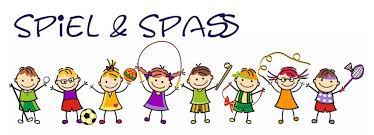 Euer GBS ErzieherteamMONTAGDIENSTAGDienstag
MittwochMittwochDonnerstagFREITAGWer:   VSK und Kl. 1    Halle 1    mit Frau MeierFußball Habt ihr Lust zu kicken? Hier könnt ihr Tore schießen, laufen, neue Tricks erlernen und für unser Elbkinder Fußballturnier trainieren.Turnbeutel bitte unbedingt mitbringen!MONTAGWer:  VSK + Kl. 1   Raum 1b  mit Frau VölkelStaunen, Forschen, ExperimentierenWas kann schwimmen?Können Trauben tanzen?Was ist magnetisch?Wie angelt man Eiswürfel?Das und vieles mehr kannst du in diesem Kurs probieren und beobachten.Wer:    Kl. 4   Halle 1 mit Herrn HirthFußballFußballtraining für die 4. Klassen!Fitness, Teamplay, Sport und Spaß!!!Hier könnt ihr trainieren und euch für das Elbkinder Fußballturnier vorbereiten.Sportzeug nicht vergessen!Wer:   Kl. 2+3   Teeküche mit Frau Linß-BeckIn der Kinderbäckerei…fertigen wir so manche Leckerei!Wir messen, wiegen, rühren und am Ende verkosten wir unsere Naschereien.Wir sammeln Rezepte, so dass ihr die Möglichkeit habt, diese auch mal zu Hause mit euren Eltern nach zu backen.Ich freue mich darauf, mit euch gemeinsam verschiedene Rezepte auszuprobieren.Wer: VSK + Kl.1 + Kl.4 Mensa 2 mit Frau Grönwoldt Kreativ mit Stoff und WolleNur ein Faden, nur ein Stück Stoff? Dann schau mal, was man damit alles machen kann!Wenn du Lust hast kleine Kunstwerke mit Nadel und Faden herzustellen, bist du hier genau richtig!Wer: Kl.2 + 3  Mensa 2 mit Herrn HirthKleines HandwerkBasteln mit Holz, nachhaltig und für die Natur, Vogelhäuser usw., Drachen bauen, Upcycling, Kerzen gießen, naturseifen herstellen, Trommeln bauen, Naturfarben herstellen usw.Wer: VSK + Kl.1 + Kl.4 Bücherei mit Herrn SchlüterSchachMit Spiel und Spaß zum Schach matt!In der Schach AG lernen die Kinder spielerisch die Grundlagen, aber auch weiterführende Regeln und Möglichkeiten des Schachspiels.Angefangen mit den einfachsten Aspekten, wie den Figuren, Bewegungsmustern und den Grundregeln bauen wir langsam und mit Spaß ein Verständnis für die zugrundeliegende Basis auf.Aber auch komplexere Aspekte des Spiels, wie etwa die Rochade und verschiedene Offensivformen werden hier vermittelt, um ein besseres Grundverständnis des Spiels zu erlangen.Unabhängig vom vorherigen Kenntnisstand kann hier jeder noch etwas lernen.Das freie Spiel gegeneinander, sowie die Freude am selbigen, stehen aber natürlich im Mittelpunkt.Wer: Kl.2 + 3  Mensa 2 mit Frau MeierZeitungswerkstattGemeinsam erarbeiten wir in unserem Kurs eine Zeitung, die „Schwanenpost“Das Thema bestimmen die Kinder eigenständig. Im Vorfeld beschäftigen wir uns mit verschiedenen Zeitungen, indem wir gemeinsam lesen, stöbern und eine Collage erstellen.Die „Schwanenpost“ benötigt natürlich auch Texte und Bilder. Hierfür nutzen wir den Computer. Als Fotograf machst du dich auf die Suche nach dem perfekten Titelbild. Außerdem führt ihr Umfragen durch und interviewt Menschen zu spannenden Themen.